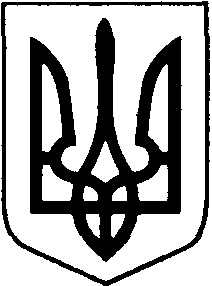 КОВЕЛЬСЬКА МІСЬКА РАДАВОЛИНСЬКОЇ ОБЛАСТІ                                                        РІШЕННЯ29.09.2022                                     м. Ковель                                       № 26/48Про встановлення орендної плати за майно комунальної власності	Керуючись ч.1 ст.59, пп.1 п.а ст.29, ч.5 ст.60 Закону України “Про місцеве самоврядування в Україні”,  враховуючи звернення Ковельської міськрайонної організації Товариства Червоного Хреста України від 30.08.2022р., Управління Державної міграційної служби України у Волинській області від 12.08.2022р. №0701.15-2994/0701.1.1-22, міська рада ВИРІШИЛА:      1. Встановити річну орендну плату в розмірі однієї гривні для наступних орендарів:1) Ковельської міськрайонної організації Товариства Червоного Хреста України за оренду частини нежитлової будівлі по вулиці Олени Пчілки, 17 в м. Ковелі;2)  Управління Державної міграційної служби України у Волинській області за оренду частини адмінбудівлі загальною площею 227,3 кв.м по  вул. Драгоманова, 22 в м. Ковелі.		2.  Контроль за виконанням цього рішення покласти на постійну комісію міської ради з питань житлово-комунального господарства, комунального майна, екології та благоустрою міста, промисловості, будівництва, транспорту, зв'язку, торговельного і побутового обслуговування населення (Вадим Ткачук), на постійну комісію міської ради з питань планування, бюджету і фінансів                  (Олег Уніга).Міський голова                                                                                       Ігор ЧАЙКА